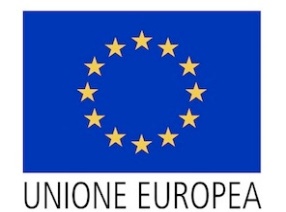 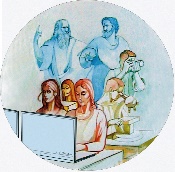 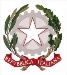  ISTITUTO OMNICOMPRENSIVO SCUOLA DELL’INFANZIA, PRIMARIA, SECONDARIA DI 1° GRADO E LICEO SCIENTIFICO    Via Cupello n.2 - 86047 SANTA CROCE DI MAGLIANO (CB) – tel. 0874728014  fax 0874729822C.F. 91040770702   e-mail cbps08000n@istruzione.it   sito: http://www.omnisantacrocedim.edu.itPlessi: Santa Croce di Magliano, Bonefro, Colletorto, Rotello, San Giuliano di PugliaAll’Ins. OGGETTO: Nomina per ore eccedenti.La S.V. è incaricata di sostituire l’Ins.assente per   il giorno   dalle ore   alle ore .Per detto servizio alla S.V. compete il trattamento economico di cui all’art. 70 del CCNL 4.8.95, modificato ed integrato dall’art. 28 del CCNL 27.7.03 e del CCNL 2006/2009.                                                                                            IL DIRIGENTE SCOLASTICO                                                                                               Prof.ssa Giovanna FANTETTI